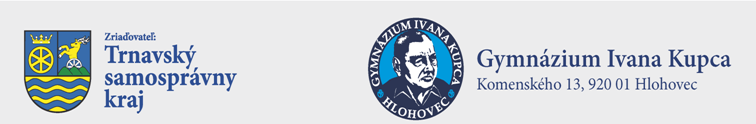 Poradie uchádzačov o štúdium v 5-ročnej bilingválnej forme štúdia v Gymnáziu Ivana Kupca v šk. roku 2018/2019 po ukončení prijímacích skúšokZápis do 1. ročníka sa uskutoční 19.4.2018 od 8.00 hod. do 16.00 hod. na sekretariáte školy.Kod žiakaMATSJLPsych.testSúťažePočet bodov spoluŽiak PS vykonalGBIL82062221,5301891,5úspešneGBIL50342123,536484,5úspešneGBIL9029192233882úspešneGBIL11921818,54379,5úspešneGBIL571318233778úspešneGBIL6579232228275úspešneGBIL56901316,54069,5úspešneGBIL04882019,53069,5úspešneGBIL09202018,53068,5úspešneGBIL64261322,53166,5úspešneGBIL286771937366úspešneGBIL09647193965úspešneGBIL725713153664úspešneGBIL118720152661úspešneGBIL27932113,52660,5úspešneGBIL69379163560úspešneGBIL812517182560úspešneGBIL625820182260úspešneGBIL8862820,53159,5úspešneGBIL102318221454úspešneGBIL7661817,52752,5úspešneGBIL87801114,52651,5úspešneGBIL91158162751úspešneGBIL21338161842úspešneGBIL62175142241úspešneGBIL08070000nedostavil sa